CÂMARA MUNICIPAL DE UNIÃO DA VITÓRIA - PRCNPJ: 75.689.380/0001- 12 – Av. Getúlio Vargas, n. º 123 – CEP: 84.600-170União da Vitória – ParanáAVISO DE LICITAÇÃOPREGÃO ELETRÔNICO Nº 01/2023PROCESSO ADMINISTRATIVO Nº 013/2023OBJETO: Constitui objeto deste pregão aquisição de equipamentos eletrônicos destinados a suprir as necessidades da Câmara Municipal de União da Vitória – PR de acordo com as condições, quantidades e exigências estabelecidas neste edital e seus anexos.ATENÇÃO: Licitação Exclusiva para participação de Microempresa (ME), Empresa de Pequeno Porte (EPP), Microempreendedor Individual (MEI). FORMA DE JULGAMENTO: Menor Preço por item.RECEBIMENTO DAS PROPOSTAS: até as 08h30min do dia 29/09/2023.CADASTRO DOS DOCUMENTOS DE HABILITAÇÃO (direto no site da BLL COMPRAS): até as 08h30min do dia 29/09/2023.ABERTURA E AVALIAÇÃO DAS PROPOSTAS: dia 29/09/2023 a partir das 08h31min.INÍCIO DA SESSÃO PÚBLICA DE DISPUTA DE PREÇOS: dia 29/09/2023 a partir das 09h00min após a avaliação das propostas pelo(a) Pregoeiro(a). VALOR TOTAL ESTIMADO NA LICITAÇÃO: R$ 81.158,05 (oitenta e um mil, cento e cinquenta e oito reais e cinco centavos)Outras informações podem ser obtidas exclusivamente via e-mail.E-MAIL: cmuva@cmuva.pr.gov.br SITE: www.cmuva.pr.gov.br – links “Licitação” e “TRANSPARÊNCIA”.LOCAL: www.bll.org.br – Suporte ao Fornecedor (41) 3097- 4600 ou diretamente no site citado. Para todas as referências de tempo será observado o horário de Brasília (DF).União da Vitória - PR, 13 de setembro de 2023.Valdecir José Ratko Presidente da Câmara Municipal 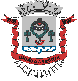 